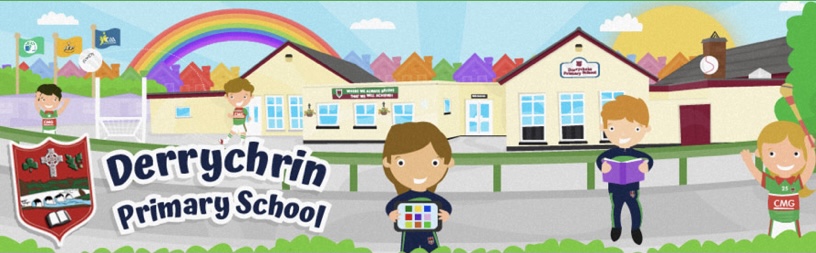 Parent Survey 2021Home Learning - Parent SurveyThank you very much to parents and carers for completing the questionnaire and for your comments and responses about our school. We realise that this is a difficult time for everyone and appreciate you taking the time to respond to our survey. We had over 90 surveys completed which is a fantastic response, that is over 80% of the families within the school. We have compiled the results and are pleased to present them to you. Please read the document below. The question regarding my child knows how to stay safe online revealed 8% of parents were concerned that their child didn’t know how to stay safe online. Looking at the survey we were able to see that the majority of these parents had children in Key Stage 1. During Term 3 we will be looking to focus on online safety for all pupils and organise a parent information session to help keep our children safe online when at home. The results of this survey will be discussed and shared at the next governor’s meeting and with all our staff so that we can make our school an even better place for pupils, parents and staff. Parents’ suggestions are gratefully received and will be considered as we set our school development priorities for the future.I would like to say thank you for your overwhelmingly supportive and positive responses. I am proud to report that 100% of parents/carers who replied stated that:Their child/children is/are well cared for in school.There was good communication between school & home during Lockdown.They knew how to contact the school or class teacher.That their child was happy to return to school.That their child feels safe at school.They are happy with the procedures and routines the school has put in place to ensure my child's safety and that of the whole Derrychrin PS community.Response from each class:Q1:  There was good communication during lockdown and on the procedures for returning to school i.e. via text, twitter, Seesaw and sways.Q2:  I knew how to contact the school or class teacher if I had any concerns regarding educational or Safeguarding support.Q3:  My child was willing to engage in remote learning (online and paper) and could navigate SeesawQ4:  My child knows how to stay safe online.Q5:  In the event of a future Lockdown would you prefer more ‘live’ lessons, pre-recorded lessons or a mixture of both types? Q6:   I found Seesaw a useful remote learning tool.Q7:   For home learning I prefer.Q8: The home learning (Seesaw and paper copy) my child received was appropriate and manageable. Q9: In supporting my child's home learning I found it.Q10: Please select any devices your child used to engage in remote learning. Q11: My child was happy returning to school.Q12:  My child feels safe in school.Q13: I am confident that my child is well cared for in school.Q14: I am happy with the procedures and routines the school has put in place to ensure my child's safety and that of the whole Derrychrin PS community.We strive to work as closely with every family connected to our school as much as possible, as we believe that working together is the best way to ensure your child reaches their full potential. We would like to say a VERY BIG THANK YOU for your many positive and supportive comments in describing the school and all its staff.   Below is a Word Cloud of the most commonly used words used in the feedback to staff.  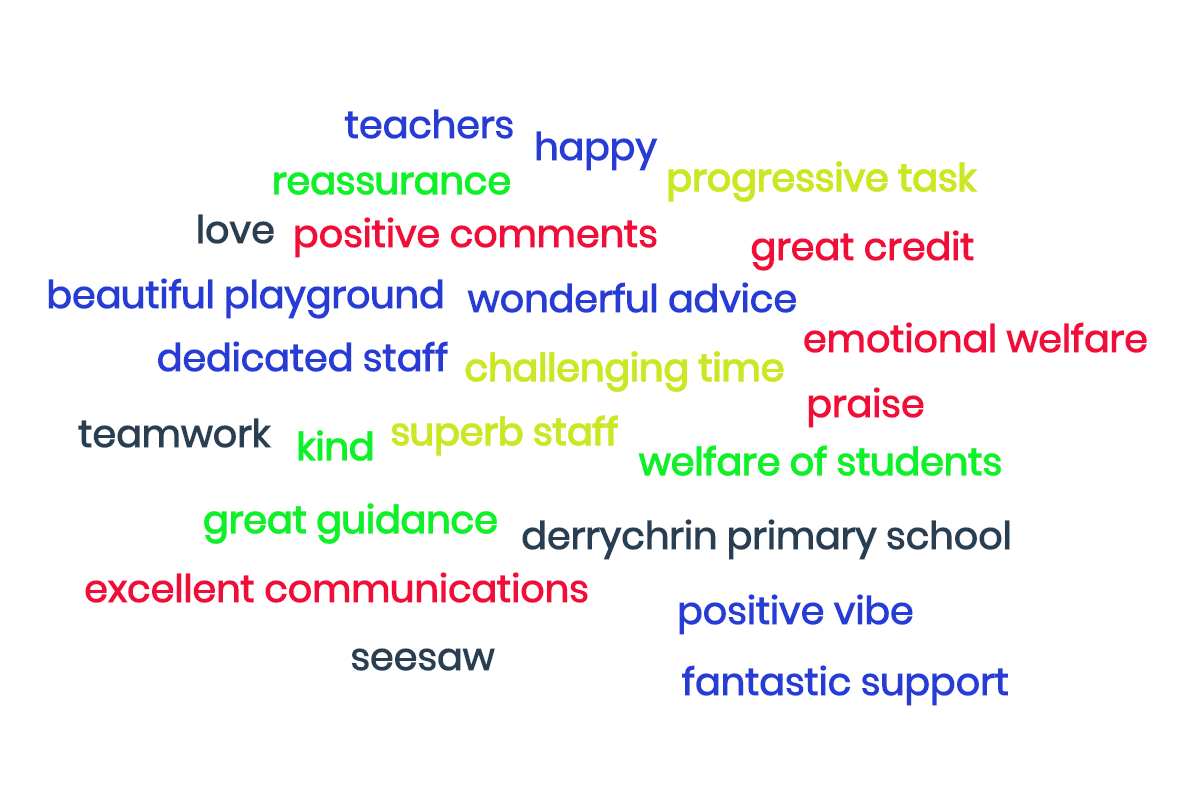 Parent Survey 2021ClassTeacherReplyP1Mrs Tohill80%P2Miss Mc Vey80%P3Miss Hughes84%P4Mrs Hassan87%P5Mrs Mc Guckin80%P6Mrs Mc Kay70%P7Mr O’Neill70% Strongly Agree79% Agree21% Disagree0% Strongly Disagree0% Strongly Agree87% Agree13% Disagree0% Strongly Disagree0% Strongly Agree53% Agree39% Disagree8% Strongly Disagree0%Strongly Agree29% Agree62% Disagree9% Strongly Disagree0%Live Lessons12% Pre-recorded Lessons32% Mixture of both56%Strongly Agree51% Agree46% Disagree2% Strongly Disagree1%Mixture of online & paper83%Online only2%Paper Pack only15%Strongly Agree61% Agree38% Disagree1% Strongly Disagree0%Manageable40%Manageable but challenging51%Difficult to manage9%Desktop Computer4% Laptop27% Tablet50% Mobile Phone19%Strongly Agree73% Agree27% Disagree0% Strongly Disagree0%Strongly Agree85% Agree15% Disagree0% Strongly Disagree0%Strongly Agree89% Agree11% Disagree0% Strongly Disagree0%Strongly Agree90% Agree10% Disagree0% Strongly Disagree0%